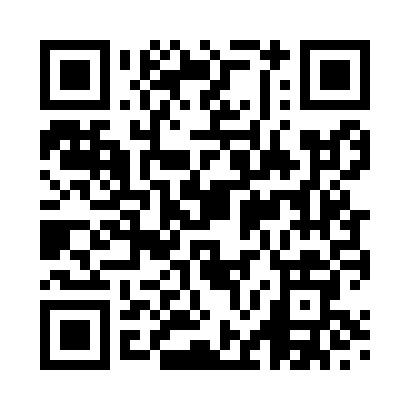 Prayer times for Alberbury, Shropshire, UKWed 1 May 2024 - Fri 31 May 2024High Latitude Method: Angle Based RulePrayer Calculation Method: Islamic Society of North AmericaAsar Calculation Method: HanafiPrayer times provided by https://www.salahtimes.comDateDayFajrSunriseDhuhrAsrMaghribIsha1Wed3:365:391:096:178:4010:432Thu3:335:371:096:198:4110:463Fri3:305:351:096:208:4310:494Sat3:275:331:096:218:4510:525Sun3:235:311:086:228:4710:556Mon3:205:291:086:238:4810:587Tue3:185:281:086:248:5010:598Wed3:175:261:086:258:5211:009Thu3:165:241:086:268:5311:0110Fri3:155:221:086:278:5511:0211Sat3:155:211:086:288:5711:0312Sun3:145:191:086:298:5811:0313Mon3:135:171:086:309:0011:0414Tue3:125:161:086:319:0111:0515Wed3:115:141:086:319:0311:0616Thu3:115:131:086:329:0511:0717Fri3:105:111:086:339:0611:0718Sat3:095:101:086:349:0811:0819Sun3:085:081:086:359:0911:0920Mon3:085:071:086:369:1111:1021Tue3:075:051:086:379:1211:1022Wed3:075:041:096:389:1411:1123Thu3:065:031:096:389:1511:1224Fri3:055:021:096:399:1611:1325Sat3:055:001:096:409:1811:1326Sun3:044:591:096:419:1911:1427Mon3:044:581:096:429:2011:1528Tue3:034:571:096:429:2211:1629Wed3:034:561:096:439:2311:1630Thu3:024:551:096:449:2411:1731Fri3:024:541:106:459:2511:18